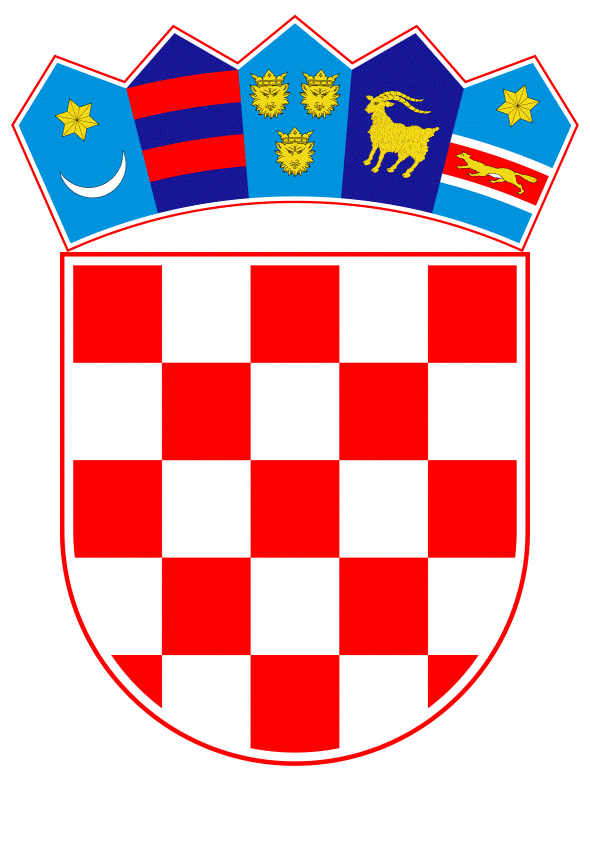 VLADA REPUBLIKE HRVATSKEZagreb, 24. kolovoza 2023.______________________________________________________________________________________________________________________________________________________________________________________________________________________________Banski dvori | Trg Sv. Marka 2  | 10000 Zagreb | tel. 01 4569 222 | vlada.gov.hrPRIJEDLOG Na temelju članka 31. stavka 3. Zakona o Vladi Republike Hrvatske (Narodne novine, br. 150/11, 119/14, 93/16, 116/18 i 80/22), a u vezi s člankom 13. stavkom 7., člankom 37. stavkom 8. i člankom 39. stavkom 1. Zakona o sustavu osiguranja depozita (Narodne novine, broj 146/20 i 119/22), Vlada Republike Hrvatske je na sjednici održanoj ______________ godine donijela Z A K L J U Č A KPrihvaća se Izvještaj o radu Hrvatske agencije za osiguranje depozita i izvještaj o radu sustava osiguranja depozita za 2022. godinu, Revidirani financijski izvještaji Hrvatske agencije za osiguranje depozita za 2022. godinu i Izvješće o radu Nadzornog odbora Hrvatske agencije za osiguranje depozita za 2022. godinu, u tekstu koji su Vladi Republike Hrvatske dostavili Hrvatska agencija za osiguranje depozita i Nadzorni odbor Agencije aktom, KLASA: 04-175-E-50-08, URBROJ: I-324/2023, od 26. lipnja 2023. Klasa: Urbroj: Zagreb, PREDSJEDNIKmr. sc. Andrej Plenković                                                        OBRAZLOŽENJESukladno odredbama članka 13. stavka 7., članka 37. stavka 8. i članka 39. stavka 1. Zakona o sustavu osiguranja depozita (Narodne novine, broj 146/20 i 119/22) direktorica i predsjednik Nadzornog odbora Hrvatske agencije za osiguranje depozita su aktom, klase: 04-175-E-50-08, urbroja: I-324/2023 od 26. lipnja 2023. godine, dostavili Izvještaj o radu Hrvatske agencije za osiguranje depozita i izvještaj o radu sustava osiguranja depozita za 2022. godinu, Revidirane financijske izvještaje Hrvatske agencije za osiguranje depozita za 2022. godinu i Izvješće o radu Nadzornog odbora Hrvatske agencije za osiguranje depozita za 2022. godinu.Prema podacima u Izvješću o radu Hrvatske agencije za osiguranje depozita (u daljnjem tekstu: HAOD) i izvještaj o radu sustava osiguranja depozita za 2022. godinu u bankarskom sektoru RH u 2022. godini poslovalo je 20 kreditnih institucija i 1 stambena štedionica koje ukazuje na smanjivanje broja kreditnih institucija. Od navedenog broja, 6 kreditnih institucija ispunjava kriterij za klasifikaciju velikih banaka (ZABA, PBZ, Erste&Steiermarkische Bank, OTP banka, RBA i HPB). Sustav kreditnih institucija u Republici Hrvatskoj i dalje obilježava dominacija kreditnih institucija u stranom vlasništvu. Od ukupno 21, čak je njih 11 na kraju 2022. godine u većinskom stranom vlasništvu. U 2022. godini je nad Sberbankom d.d. pokrenut postupak sanacije prodajom a novi vlasnik postaje Hrvatska poštanska banka d.d. čime je ujedno promijenjena vlasnička struktura iz privatne u državnu.  Sustav osiguranja depozita financira se iz raspoloživih financijskih sredstava Fonda osiguranja depozita (u daljnjem tekstu: FOD). Ciljana razina sredstava FOD-a u Republici Hrvatskoj iznosi 1% + 1,5% osiguranih depozita svih kreditnih institucija, članica sustava osiguranja depozita.  U prvom i zadnjem kvartalu 2022. godine FOD nije imao dostignutu zakonom propisanu ciljanu razinu, zbog čega je HAOD tijekom 2022. godine naplaćivao premiju za osigurane depozite.Ukupni depoziti u kreditnim institucijama su na dan 31. prosinca 2022. godine iznosili 464,6 mlrd kuna te bilježe rast od 15,8% u odnosu na kraj 2021. godine što je prvenstveno rezultat deponiranja sredstava deponenata na račune u kreditnim institucijama radi konverzije hrvatske kune u euro do 1. siječnja 2023. godine. Osigurani depoziti na dan 31. prosinca 2022. godine iznosili su 260,9 mlrd kuna što je u odnosu na kraj 2021. godine porast od 12,9%. Sukladno Izvješću neovisnog revizora Antares revizije d.o.o. financijski izvještaji HAOD-a za godinu završenu 31. prosinca 2022. godinu sastavljeni su, u svim značajnim odrednicama, u skladu sa Zakonom o financijskom poslovanju i računovodstvu neprofitnih organizacija (NN, br. 121/14). U 2022. godini HAOD je ostvario 546,3 mln kuna prihoda te 8,2 mln kuna rashoda. Višak prihoda 2022. godine iznosi 538,2 mln kuna, a preneseni višak prihoda iz prethodne godine iznosi 7,213 mlrd kuna, što je posljedično rezultiralo viškom prihoda u idućem razdoblju od 7,752 mlrd kuna. Višak prihoda nad rashodima proizašao iz obavljanja djelatnosti mandatnih poslova (za druga ministarstva i tijela RH) će se po završetku financijske godine sukladno Odluci Direktora HAOD-a, uz prethodnu suglasnost Nadzornog odbora, prenijeti u državni proračun. U Izvješću o radu Nadzornog odbora Hrvatske agencije za osiguranje depozita za 2022. godinu Nadzorni odbor je ocijenio da je rad HAOD-a u skladu s internim aktima te ovlastima određenim zakonskim i podzakonskim propisima, koji reguliraju njenu djelatnost. Nadzorni odbor je usvojio zaprimljena predmetna izvješća. Predlagatelj:Ministarstvo financijaPredmet:Prijedlog zaključka kojim se prihvaća Izvještaj o radu Hrvatske agencije za osiguranje depozita i izvještaj o radu sustava osiguranja depozita za 2022. godinu, Revidirani financijski izvještaji Hrvatske agencije za osiguranje depozita za 2022. godinu i Izvješće o radu Nadzornog odbora Hrvatske agencije za osiguranje depozita za 2022. godinu